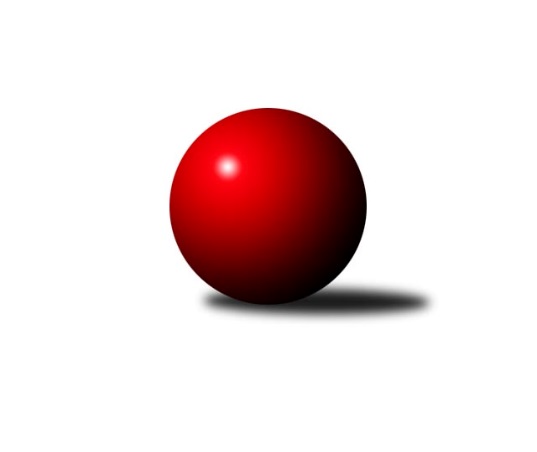 Č.7Ročník 2019/2020	18.1.2020Nejlepšího výkonu v tomto kole: 1026 dosáhlo družstvo: KC Lentra DardaPodnikovka Slavonice 1.liga 2019/2020Výsledky 7. kolaPřehled výsledků:SuperMix	- Klub u Kořena	2:8	951:1014		18.1.Rallycross	- STS Chvojkovice	8:2	950:893		18.1.KC Lentra Darda	- Motorpal	8:2	1026:958		18.1.Tabulka:	1.	KC Lentra Darda	6	5	0	1	42 : 18 	 	 999	10	2.	Pacoši	6	4	0	2	36 : 24 	 	 1016	8	3.	Klub u Kořena	6	3	0	3	34 : 26 	 	 983	6	4.	SuperMix	6	3	0	3	28 : 32 	 	 979	6	5.	Rallycross	6	2	0	4	26 : 34 	 	 956	4	6.	Motorpal	6	2	0	4	24 : 36 	 	 949	4	7.	STS Chvojkovice	6	2	0	4	20 : 40 	 	 907	4Podrobné výsledky kola:	 SuperMix	951	2:8	1014	Klub u Kořena	Jiří Ležák	 	 131 	 104 		235 	 0:2 	 243 	 	121 	 122		Jiří Vojtíšek	František Severa	 	 108 	 125 		233 	 0:2 	 258 	 	130 	 128		Iveta Kabelková	František Běhůnek	 	 120 	 109 		229 	 0:2 	 279 	 	142 	 137		Roman Sedlák	Stanislav Tichý	 	 123 	 131 		254 	 2:0 	 234 	 	118 	 116		Tomáš NeužilNejlepší výkon utkání: 279 - Roman Sedlák	 Rallycross	950	8:2	893	STS Chvojkovice	Michal Dostál	 	 117 	 140 		257 	 0:2 	 262 	 	142 	 120		Zdeněk Holub	Josef Petrik	 	 98 	 122 		220 	 2:0 	 197 	 	98 	 99		Radka Karpíšková	Ladislav Dofek	 	 112 	 128 		240 	 2:0 	 228 	 	108 	 120		Petra Böhmová	Pavel Kučera	 	 115 	 118 		233 	 2:0 	 206 	 	101 	 105		Milan KarpíšekNejlepší výkon utkání: 262 - Zdeněk Holub	 KC Lentra Darda	1026	8:2	958	Motorpal	Jiří Ondrák st.	 	 118 	 142 		260 	 2:0 	 215 	 	103 	 112		Bohumil Endl	Libor Svoboda	 	 127 	 148 		275 	 2:0 	 225 	 	104 	 121		Martin Lukš	Jaroslav Beneš	 	 138 	 120 		258 	 2:0 	 230 	 	124 	 106		Martin Kovář	Jan Kubeš	 	 119 	 114 		233 	 0:2 	 288 	 	149 	 139		Josef SvobodaNejlepší výkon utkání: 288 - Josef SvobodaPořadí jednotlivců:	jméno hráče	družstvo	celkem	plné	dorážka	chyby	poměr kuž.	Maximum	1.	David Pešák 	Pacoši	274.80	182.0	92.8	2.2	2/2	(286)	2.	Josef Svoboda 	Motorpal	266.63	179.9	86.8	2.8	2/2	(288)	3.	Michal Dostál 	Rallycross	261.88	174.5	87.4	2.3	2/2	(284)	4.	Roman Sedlák 	Klub u Kořena	260.25	178.3	82.0	1.5	2/2	(279)	5.	Stanislav Tichý 	SuperMix	257.83	172.8	85.1	5.1	2/2	(288)	6.	Karel Kunc 	SuperMix	257.50	176.0	81.5	3.0	2/2	(274)	7.	Miroslav Kadrnoška 	KC Lentra Darda	255.00	176.6	78.4	2.0	2/2	(262)	8.	Antonín Ferdan 	Pacoši	252.50	179.5	73.0	7.0	2/2	(264)	9.	Libor Svoboda 	KC Lentra Darda	249.70	175.0	74.7	4.4	2/2	(275)	10.	Jiří Ondrák st. 	KC Lentra Darda	249.00	178.5	70.5	5.2	2/2	(269)	11.	Milan Trávníček 	KC Lentra Darda	248.00	175.8	72.3	3.0	2/2	(263)	12.	Pavel Kučera 	Rallycross	247.75	163.1	84.6	3.8	2/2	(267)	13.	Ludvík Kadlec 	Klub u Kořena	245.00	168.3	76.8	2.0	2/2	(249)	14.	Aleš Macků 	Klub u Kořena	243.50	165.5	78.0	3.0	2/2	(247)	15.	Dušan Šívr 	Pacoši	243.38	169.1	74.3	5.9	2/2	(275)	16.	Tomáš Neužil 	Klub u Kořena	242.50	165.8	76.8	4.5	2/2	(259)	17.	Jiří Ležák 	SuperMix	238.75	165.4	73.3	5.2	2/2	(253)	18.	Jakub Kadrnoška 	Rallycross	238.00	163.0	75.0	4.0	2/2	(242)	19.	Martin Lukš 	Motorpal	235.50	166.0	69.5	4.3	2/2	(251)	20.	Martin Kovář 	Motorpal	230.75	166.5	64.3	6.8	2/2	(251)	21.	Vladimír Pazderka 	Klub u Kořena	230.50	160.0	70.5	6.0	2/2	(232)	22.	Jiří Vojtíšek 	Klub u Kořena	230.00	170.0	60.0	7.0	2/2	(243)	23.	Bohumil Endl 	Motorpal	228.67	154.8	73.8	5.1	2/2	(261)	24.	Milan Karpíšek 	STS Chvojkovice	228.50	158.0	70.5	4.5	2/2	(251)	25.	Ladislav Dofek 	Rallycross	227.75	160.3	67.5	5.4	2/2	(251)	26.	František Severa 	SuperMix	227.17	162.8	64.3	7.7	2/2	(233)	27.	František Běhůnek 	SuperMix	226.75	165.3	61.5	6.3	2/2	(232)	28.	Petra Böhmová 	STS Chvojkovice	223.00	162.0	61.0	10.5	2/2	(228)	29.	Veronika Nosková 	Rallycross	216.50	156.5	60.0	9.5	2/2	(219)	30.	Josef Petrik 	Rallycross	210.50	151.3	59.3	7.3	2/2	(220)	31.	Radka Karpíšková 	STS Chvojkovice	196.00	141.0	55.0	10.5	2/2	(197)		Petr Janák 	Klub u Kořena	271.50	183.5	88.0	2.5	1/2	(284)		Pavel Blažek 	STS Chvojkovice	266.00	173.5	92.5	1.5	1/2	(269)		Jindra Kovářová 	Pacoši	265.67	183.7	82.0	3.3	1/2	(284)		Milena Žampachová 	SuperMix	263.00	166.0	97.0	3.0	1/2	(263)		Jiří Ondrák ml. 	SuperMix	263.00	178.5	84.5	4.0	1/2	(273)		Zdeněk Holub 	STS Chvojkovice	262.00	182.0	80.0	1.0	1/2	(262)		Jaroslav Beneš 	KC Lentra Darda	258.00	177.0	81.0	2.0	1/2	(258)		David Drobilič 	STS Chvojkovice	257.00	169.5	87.5	3.0	1/2	(260)		Jiří Svoboda 	KC Lentra Darda	254.67	172.3	82.3	2.7	1/2	(267)		Jiří Matoušek 	STS Chvojkovice	253.50	173.5	80.0	2.0	1/2	(279)		Lukáš Macků 	Klub u Kořena	250.00	161.0	89.0	4.0	1/2	(250)		Petr Musil 	Pacoši	250.00	162.0	88.0	4.0	1/2	(250)		Iveta Kabelková 	Klub u Kořena	248.00	178.0	70.0	4.5	1/2	(258)		Miroslav Bartoška 	Klub u Kořena	243.00	173.5	69.5	7.5	1/2	(250)		Jan Kubeš 	KC Lentra Darda	241.00	173.5	67.5	4.0	1/2	(249)		Jan Šuhaj 	Pacoši	235.75	162.8	73.0	3.5	1/2	(241)		Eva Fabešová 	Pacoši	234.00	172.0	62.0	10.0	1/2	(234)		Kateřina Matoušková 	STS Chvojkovice	232.33	168.7	63.7	7.0	1/2	(248)		Karel Fabeš 	Pacoši	231.00	169.0	62.0	7.0	1/2	(231)		Šarlota Holzäpflová 	STS Chvojkovice	226.00	163.0	63.0	8.0	1/2	(245)		Vít Beranovský 	Motorpal	207.00	156.0	51.0	13.0	1/2	(207)		Radek Beranovský 	Motorpal	206.00	151.0	55.0	6.0	1/2	(206)		Hana Drobiličová 	STS Chvojkovice	191.00	145.7	45.3	13.0	1/2	(204)Program dalšího kola:8. kolo			-- volný los --  - STS Chvojkovice	15.2.2020	so	17:00	KC Lentra Darda - SuperMix	15.2.2020	so	17:00	Klub u Kořena - Pacoši	15.2.2020	so	19:30	Rallycross - Motorpal	